SPONSORSHIP INFORMATIONOrganization Name		________________________________________________Primary Contact		________________________________________________Billing Address		________________________________________________Phone				________________________________________________Email				________________________________________________Website			________________________________________________SPONSORSHIP LEVEL 	 	 	 	 	 	 	 Diamond - $7,500Gold - $5,000Silver - $3,000Bronze - $1,500Exhibitor Only - $750	1 Keynote - $2,000Both Keynotes - $4,000Closing Session - $1,000Meals - $1,500Payment MethodInvoice neededCheck in ProcessCheck EnclosedSignature & Date _____________________________________________Applications must be received by September 16th to guarantee all benefits.For more information: Contact Jessica Nischik-Long, OPHA Executive Director at jnischik.opha@gmail.comOPHA reserves the right to refuse sponsorship and exhibit space sales as it deems appropriate.The Oregon Public Health Association is a 501(c)(3) tax exempt organization.Tax identification number 93-6097025PREMIUM SPONSORSHIP BENEFITSADDITIONAL SPONSORSHIP OPPORTUNITIES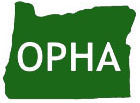 Oregon Public Health Association75th Annual Conference & MeetingCorvallis, Oregon · October 14 & 15, 2019Sponsorship LevelDiamond$7,500Gold$5,000Silver$3,000Bronze$1,500Exhibitor Only$750EXHIBITS & EVENTSEXHIBITS & EVENTSEXHIBITS & EVENTSEXHIBITS & EVENTSEXHIBITS & EVENTSEXHIBITS & EVENTSComplimentary conference registration(includes meals)43211Exhibit booth, draped and skirted12ft8ft8ft6ft6ftPremium booth locationXXVISIBILITY AT CONFERENCEVISIBILITY AT CONFERENCEVISIBILITY AT CONFERENCEVISIBILITY AT CONFERENCEVISIBILITY AT CONFERENCEVISIBILITY AT CONFERENCESpecific mention in opening remarks   (both days)XXXListing in conference programXConference program ad spaceXXXXColorColorColorB/WB/WSizeFull Page1/2 page1/2 page1/4 pageLocationPremiumInsideInsideInsideMARKETING & PROMOTIONMARKETING & PROMOTIONMARKETING & PROMOTIONMARKETING & PROMOTIONMARKETING & PROMOTIONMARKETING & PROMOTIONMentioned in conference publicity materials (e.g. news releases)XXXXLogo and/or Link on OPHA conference websiteXXXXXRecognition on all event promotion emailsXXXSpecific mention on OPHA social media channelsXXLogo on rotating slides at plenary sessionsXXXXSponsorship LevelKeynoteDay 1$2,000KeynoteDay 2$2,000Closing Session$1,000Meals$1,500Complimentary conference registration(includes meals)1111Exhibit booth, draped And skirted6ftParticipate in introduction of keynote/session speaker XXXBanner on stageXXXSignage in meal locationXConference program ad spaceXColorB/WSize1/4 pageLocationInsideMentioned in conference publicity materials (e.g. news releases)XXXLogo/Link on OPHA conference websiteXXXXRecognition on all event promotion emailsXXXSpecific mention on OPHA social media channelsXXX